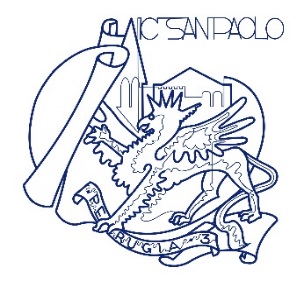 	                       Mod. BScuola Secondaria di Primo Grado “S. Paolo”SCHEDA DI PROGRAMMAZIONE DELLE ATTIVITÀ EDUCATIVE E DIDATTICHEANNO SCOLASTICO …………CONSIGLIO DELLA CLASSE______________COORDINATORE PROF.______________DOCENTI COMPONENTI IL CONSIGLIO DI CLASSE1. SITUAZIONE DI PARTENZA DELLA CLASSEdescrizione sintetica della situazione di partenzadescrivere: provenienza e livello di scolarizzazione (in particolare per le prime classi), caratteristiche della classe, motivazione e relazionalità, eventuali casi particolari2.LE COMPETENZE TRASVERSALI3. METODOLOGIE DIDATTICHEPer il conseguimento  degli obiettivi sopra indicati, ogni docente avrà cura di comunicare e far comprendere agli alunni il proprio progetto didattico, discutendo in particolare gli obiettivi, le scelte metodologiche, le strategie operative attuate per raggiungerli, nonché i criteri di verifica  e di valutazione adottati.I docenti utilizzeranno diverse metodologie didattiche  a  seconda dei diversi ambiti e in relazione agli obiettivi che si intendono conseguire:lezione frontale, per ciò che riguarda introduzioni di carattere generale, esposizione di conceti astratti e sistematizzazione dei risultati emersilezione partecipata con  coinvolgimento degli alunni attraverso domande stimolo, lettura, analisi e commento in classe di documenti, fonti, testi specificilavoro di gruppo per la raccolta e l’esame di materiale specifico, per la redazione e la presentazione di relazioni, per lo svolgimento di esercizi e la soluzione di casi praticilezione pratica nei laboratori informatici per realizzare con simulazioni il lavoro d’ufficio.4. VERIFICHE E VALUTAZIONESi ricorda che il Collegio dei Docenti ha deliberato in data 26/9/13 che il numero delle verifiche disciplinari sarà: Verifiche scritte : almeno  quadrimestreVerifiche orali: almeno  quadrimestreSecondo le indicazioni date dal Collegio dei docenti, la valutazione, pur partendo dalla misurazione delle prestazioni degli studenti, non si esaurisce in essa dovendo considerare anche altri elementi, quali:impegno e partecipazione all’attività didatticaprogressi rispetto ai livelli di partenzacapacità e attitudiniinteresse e motivazionesenso di responsabilità ………………………….5. USCITE NELLA MATTINATADI UN GIORNODI PIU’ GIORNIPROGETTI (percorsi didattici originali di durata quadrimestrale, annuale, biennale, triennale)ATTIVITA’ (percorsi didattici consolidati)ADESIONI A PROPOSTE ESTERNE ED AFFINIn.COGNOME e NOMEMateria di insegnamento1ITALIANO-LATINO2STORIA3GEOGRAFIA4MATEMATICA/SCIENZE5INGLESE6FRANCESE/SPAGNOLO7TECNOLOGIA8ARTE/IMMAGINE9MUSICA10SCIENZE MOTORIE11RELIGIONE CATTOLICA12ATTIVITA’ ALTERNATIVA13SOSTEGNO1 - Imparare ad ImparareConosceConosce1 - Imparare ad ImparareIl proprio processo di apprendimento;Il proprio processo di apprendimento;1 - Imparare ad ImparareLe proprie strategie di apprendimento preferiteLe proprie strategie di apprendimento preferite1 - Imparare ad ImparareI punti di forza e di debolezza delle proprie abilitàI punti di forza e di debolezza delle proprie abilità1 - Imparare ad ImparareI propri bisogniI propri bisogni1 - Imparare ad ImparareOpportunità di orientamentoOpportunità di orientamentoIndicatoriOrganizzare il proprio apprendimentoOrganizzare il proprio apprendimentoGestire  efficacemente tempo ed informazioniGestire  efficacemente tempo ed informazioniSuperare ostacoli per apprendere in  modo efficaceSuperare ostacoli per apprendere in  modo efficacePartire da quanto appreso in precedenza e dalle esperienze di vitaPartire da quanto appreso in precedenza e dalle esperienze di vitaUsare e applicare le conoscenze e abilità in tutta una serie di contestiUsare e applicare le conoscenze e abilità in tutta una serie di contesti2 - Competenze sociali e civicheConosceConosce2 - Competenze sociali e civicheI concetti e le strutture socialiI concetti e le strutture sociali2 - Competenze sociali e civichele risorse per se stesso, per la propria famiglia, per il proprio gruppole risorse per se stesso, per la propria famiglia, per il proprio gruppo2 - Competenze sociali e civicheI concetti di democrazia, giustizia, uguaglianza, cittadinanza e diritti civili secondo  dei Diritti Fondamentali della UE delle carte internazionaliI concetti di democrazia, giustizia, uguaglianza, cittadinanza e diritti civili secondo  dei Diritti Fondamentali della UE delle carte internazionali2 - Competenze sociali e civicheIndicatoriIndicatoriRisolvere i conflittiRisolvere i conflittiComunicare in modo costruttivo in ambienti diversi Comunicare in modo costruttivo in ambienti diversi Mostrare tolleranza esprimendo e comprendendo diversi punti di vistaMostrare tolleranza esprimendo e comprendendo diversi punti di vistaImpegnarsi in modo efficace con gli altri3 -Consapevolezza ed espressione culturaleConosceConosce3 -Consapevolezza ed espressione culturaleil valore del patrimonio culturale del passato del territorio, della nazione ed europeoil valore del patrimonio culturale del passato del territorio, della nazione ed europeo3 -Consapevolezza ed espressione culturalecapacità di confronto con altre culturecapacità di confronto con altre culture3 -Consapevolezza ed espressione culturaleImportanza dei fattori estetici nella vita quotidianaImportanza dei fattori estetici nella vita quotidiana3 -Consapevolezza ed espressione culturaleIndicatoriIndicatoriCapacità di pianificare un percorso creativo applicando un’ampia varietà di linguaggi e mezzi di comunicazione Capacità di pianificare un percorso creativo applicando un’ampia varietà di linguaggi e mezzi di comunicazione Correlare i propri punti di vista creativi ed espressivi ai pareri degli altriCorrelare i propri punti di vista creativi ed espressivi ai pareri degli altriEspressione creativa di idee esperienze  ed emozioniEspressione creativa di idee esperienze  ed emozioniSTRUMENTISTRUMENTIUso del libro di testoUso del libro di testo interattivoUtilizzo di materiali e strumenti anche multimediali diversi dal libro di testoUso di appuntiConversazione in classeRiflessione sugli erroriSchematizzazione dei percorsiRiflessione sulle esperienzeRicerca (ipotesi e verifica)LUOGOITINERARIOACCOMPAGNATORILUOGOITINERARIOACCOMPAGNATORILUOGOITINERARIOACCOMPAGNATORIDENOMINAZIONERESPONSABILEDENOMINAZIONERESPONSABILEDENOMINAZIONERESPONSABILE
Perugia,Il Coordinatore di classe	   
_______________________